             Zdravotnická záchranná služba jihomoravského kraje,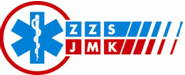              příspěvková organizace, 625 00 BRNO, Kamenice 798/1d                                                             zapsaná v Obchodním rejstříku u rejstříkového soudu v Brně pod zn. Pr.1245             Zdravotnická záchranná služba jihomoravského kraje,             příspěvková organizace, 625 00 BRNO, Kamenice 798/1d                                                             zapsaná v Obchodním rejstříku u rejstříkového soudu v Brně pod zn. Pr.1245             Zdravotnická záchranná služba jihomoravského kraje,             příspěvková organizace, 625 00 BRNO, Kamenice 798/1d                                                             zapsaná v Obchodním rejstříku u rejstříkového soudu v Brně pod zn. Pr.1245             Zdravotnická záchranná služba jihomoravského kraje,             příspěvková organizace, 625 00 BRNO, Kamenice 798/1d                                                             zapsaná v Obchodním rejstříku u rejstříkového soudu v Brně pod zn. Pr.1245             Zdravotnická záchranná služba jihomoravského kraje,             příspěvková organizace, 625 00 BRNO, Kamenice 798/1d                                                             zapsaná v Obchodním rejstříku u rejstříkového soudu v Brně pod zn. Pr.1245             Zdravotnická záchranná služba jihomoravského kraje,             příspěvková organizace, 625 00 BRNO, Kamenice 798/1d                                                             zapsaná v Obchodním rejstříku u rejstříkového soudu v Brně pod zn. Pr.1245             Zdravotnická záchranná služba jihomoravského kraje,             příspěvková organizace, 625 00 BRNO, Kamenice 798/1d                                                             zapsaná v Obchodním rejstříku u rejstříkového soudu v Brně pod zn. Pr.1245o b j e d n á v ka Číslo:       / 2021o b j e d n á v ka Číslo:       / 2021o b j e d n á v ka Číslo:       / 2021DODAVATELDODAVATELDODAVATELDODAVATELPříjemce zboží :ZDRAVOTNICKÁ ZÁCHRANNÁ SLUŽBA JIHOMORAVSKÉHO KRAJE, p. o.625 00 BRNO, Kamenice 798/ 1d          Jméno: Příjemce zboží :ZDRAVOTNICKÁ ZÁCHRANNÁ SLUŽBA JIHOMORAVSKÉHO KRAJE, p. o.625 00 BRNO, Kamenice 798/ 1d          Jméno: Příjemce zboží :ZDRAVOTNICKÁ ZÁCHRANNÁ SLUŽBA JIHOMORAVSKÉHO KRAJE, p. o.625 00 BRNO, Kamenice 798/ 1d          Jméno: IČ:   00 34 62 92IČ:   00 34 62 92IČ:   00 34 62 92IČ:   00 34 62 92Příjemce zboží :ZDRAVOTNICKÁ ZÁCHRANNÁ SLUŽBA JIHOMORAVSKÉHO KRAJE, p. o.625 00 BRNO, Kamenice 798/ 1d          Jméno: Příjemce zboží :ZDRAVOTNICKÁ ZÁCHRANNÁ SLUŽBA JIHOMORAVSKÉHO KRAJE, p. o.625 00 BRNO, Kamenice 798/ 1d          Jméno: Příjemce zboží :ZDRAVOTNICKÁ ZÁCHRANNÁ SLUŽBA JIHOMORAVSKÉHO KRAJE, p. o.625 00 BRNO, Kamenice 798/ 1d          Jméno: IČ:   00 34 62 92IČ:   00 34 62 92IČ:   00 34 62 92IČ:   00 34 62 92Příjemce zboží :ZDRAVOTNICKÁ ZÁCHRANNÁ SLUŽBA JIHOMORAVSKÉHO KRAJE, p. o.625 00 BRNO, Kamenice 798/ 1d          Jméno: Příjemce zboží :ZDRAVOTNICKÁ ZÁCHRANNÁ SLUŽBA JIHOMORAVSKÉHO KRAJE, p. o.625 00 BRNO, Kamenice 798/ 1d          Jméno: Příjemce zboží :ZDRAVOTNICKÁ ZÁCHRANNÁ SLUŽBA JIHOMORAVSKÉHO KRAJE, p. o.625 00 BRNO, Kamenice 798/ 1d          Jméno: Termín dodání:        Termín dodání:        Termín dodání:        Termín dodání:        Bankovní spojení :                                MONETA  Money  Bank  a.s.                                 č. účtu: 117 203 514/0600Bankovní spojení :                                MONETA  Money  Bank  a.s.                                 č. účtu: 117 203 514/0600Bankovní spojení :                                MONETA  Money  Bank  a.s.                                 č. účtu: 117 203 514/0600Termín dodání:        Termín dodání:        Termín dodání:        Termín dodání:        Bankovní spojení :                                MONETA  Money  Bank  a.s.                                 č. účtu: 117 203 514/0600Bankovní spojení :                                MONETA  Money  Bank  a.s.                                 č. účtu: 117 203 514/0600Bankovní spojení :                                MONETA  Money  Bank  a.s.                                 č. účtu: 117 203 514/0600Způsob dopravy:           DODAVATEL Způsob dopravy:           DODAVATEL Způsob dopravy:           DODAVATEL Způsob dopravy:           DODAVATEL PoložkaObjednané zboží / služby Objednané zboží / služby Objednané zboží / služby ksbalenípoznámkyVystavil/a: Vystavil/a: Razítko a podpis :  Razítko a podpis :  Razítko a podpis :  Razítko a podpis :  Razítko a podpis :  